Aga - terapia Moja Mama					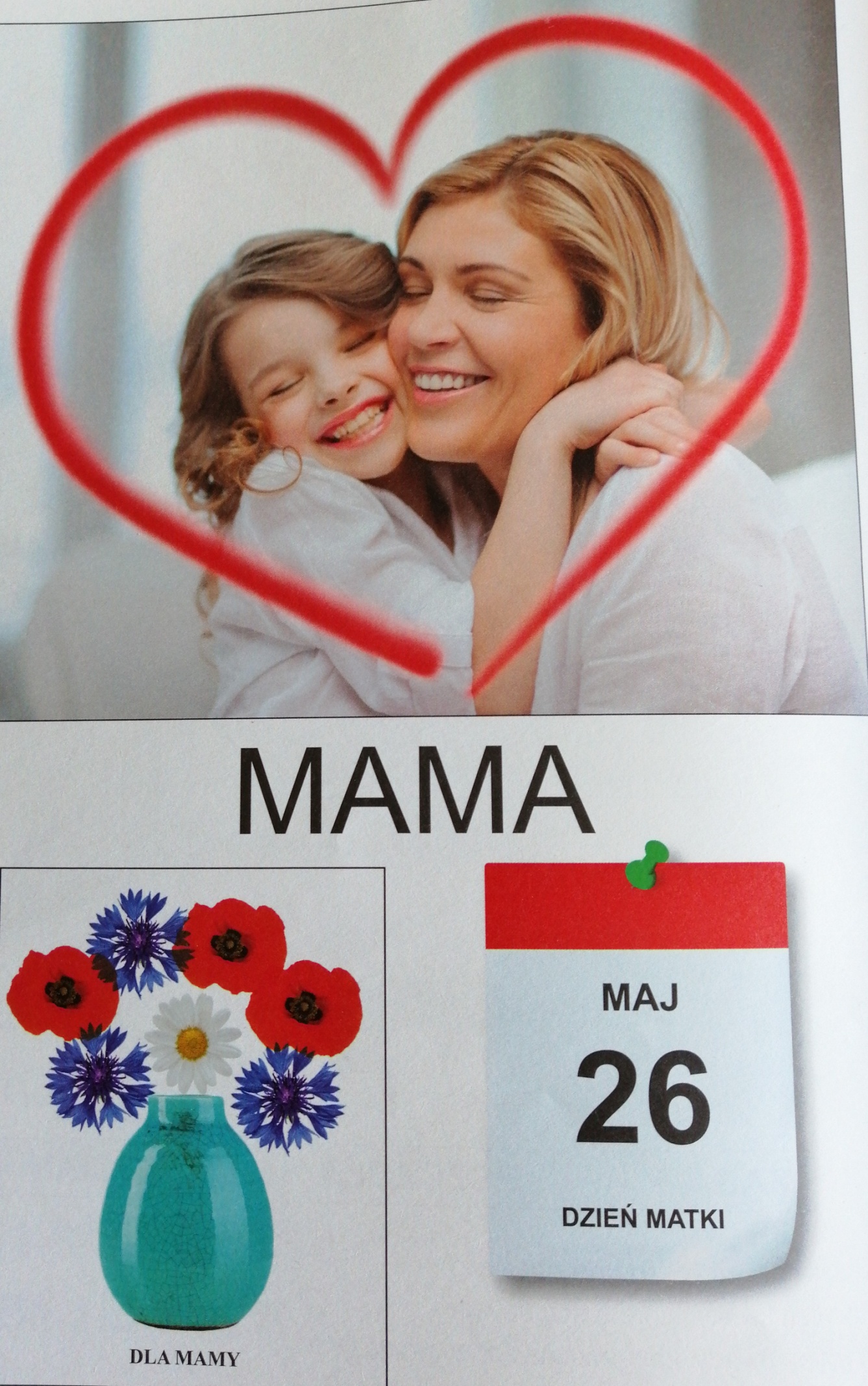 Poćwiczymy i utrwalimy literkę M.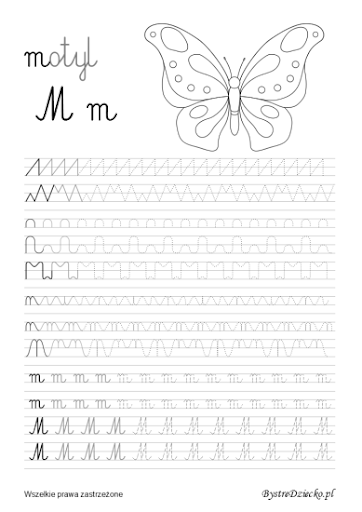 Spróbuj Aga sama: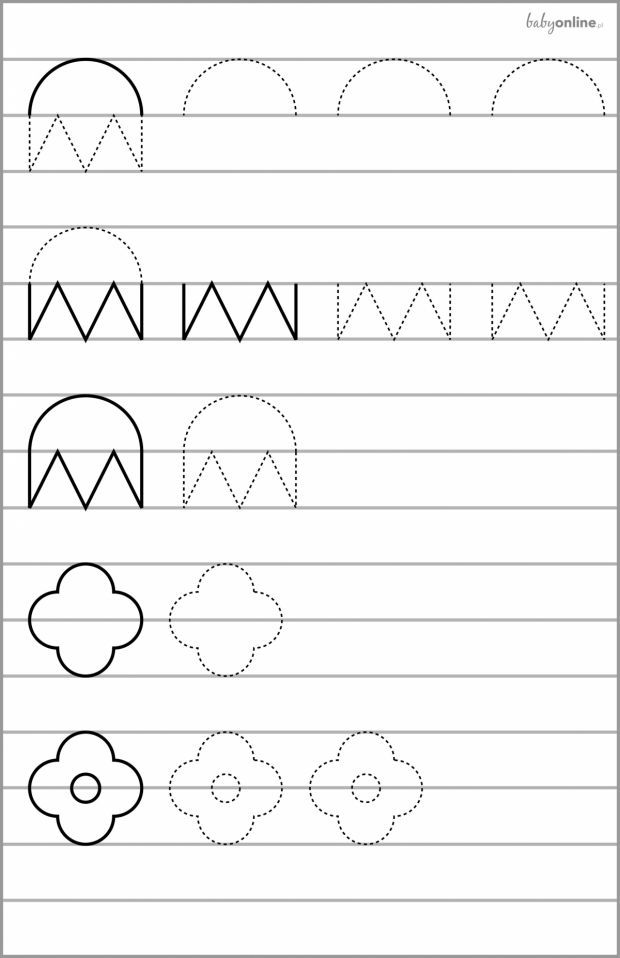 Trochę policzymy kropki: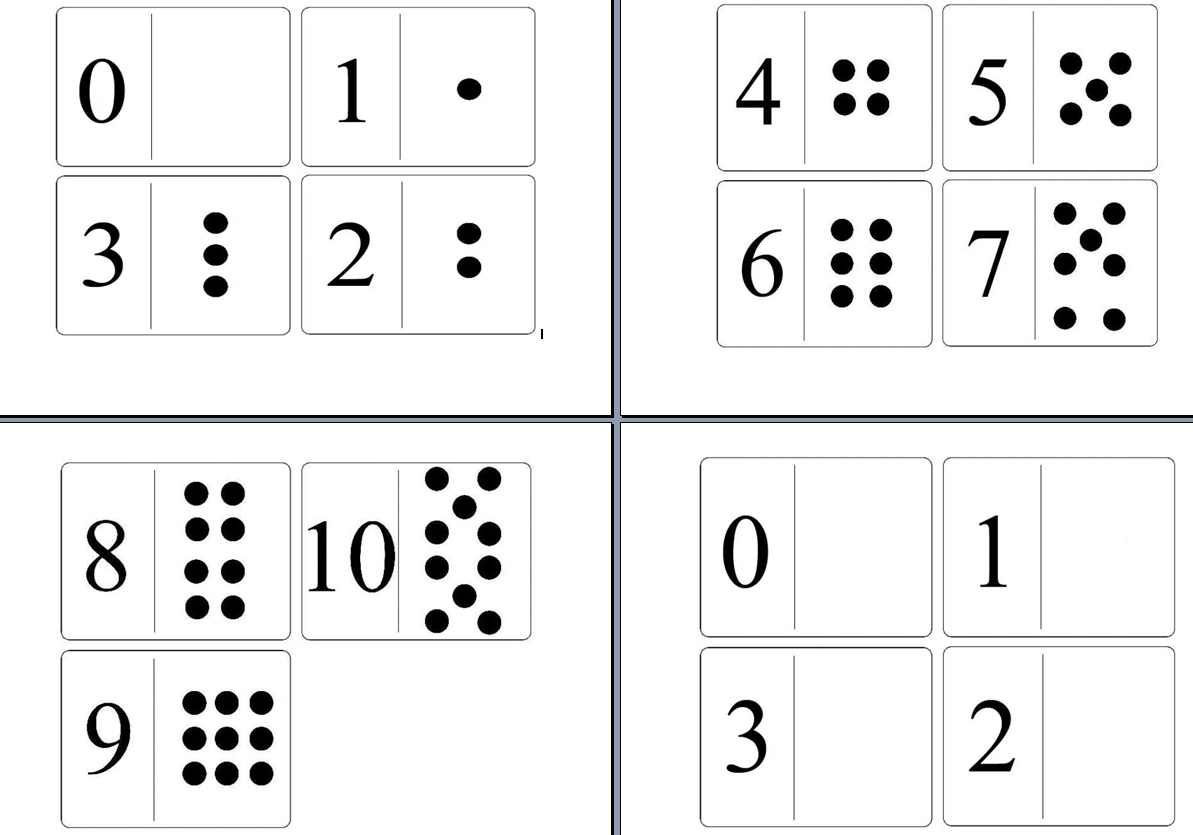 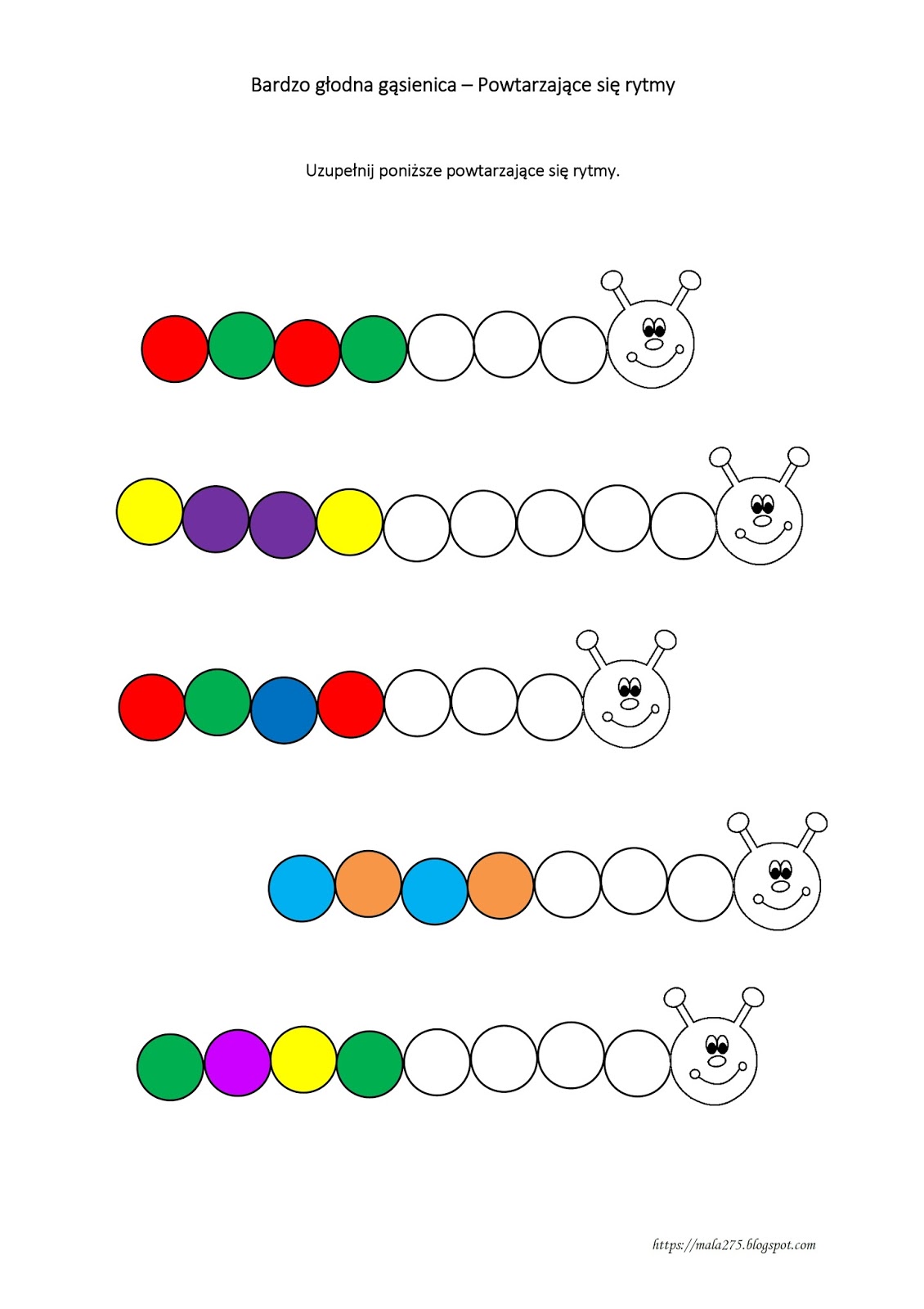 Namaluj swoją mamę /wybierz najbardziej podobną  do Mamy i pokoloruj/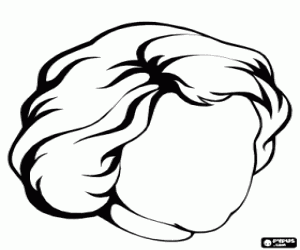 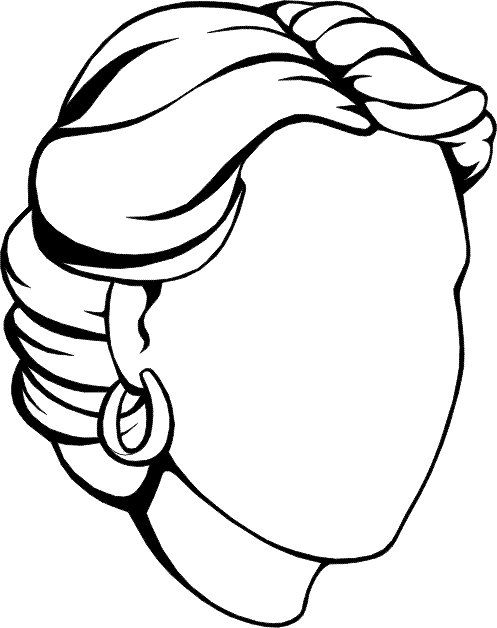 